‎04/‎10/‎2021                                                    ABOUT THE ORGANIZATION OF NAIROBI UNIVERSITY SCIENCE STUDENTS (ONUSS)   INTRODUCTIONORGANIZATION OF NAIROBI UNIVERSITY SCIENCE STUDENTS (ONUSS)  is a professional Organization registered at the university of  Nairobi and aims at promoting  the Academic wellbeing of  all Science students  at the College of Biological and Physical Sciences,Chiromo Campus. SloganThe official slogan for the organization is “Science for today and the future' VisionScience for today and the future MissionTo create opportunities for Leadership development, learning, Student engagement, and fostering of shared interestsCore Values:INTEGRITY. Know and do what is right.RESPECT. Treating others the way you want to be treated.RESPONSIBILITY. Embrace opportunities to contribute.SPORTSMANSHIP. Bring your best to all competition.SERVANT LEADERSHIP. Serve the common good.The objectives of ONUSSa)  To promote the welfare of students of the College of Biological and Physical sciences.b) The development and encouragement of worthy Taditions of Social and Academic life on      Campus.c) The establishment of Cooperation with such other student organizations within the Universityd) To inculcate in the Sudents a sense of responsibi1ity towards the Kenyan Society.e) To act as a medium for students of the College to Channel their grievances and views.f) To participate in community service in compliance with the University Objects.g) To carry out such other activities as may be incidental to the achievement of the above     objectives.Article 4: InterpretationIn this constitution, unless the context otherwise requires:Students Representative Council herein referred to as the “SRC” shall consist of all the elected student representatives as stipulated in this constitution.The ‘AGM’ shall mean the Annual General Meeting.The ‘SGM’ shall mean the Special general meeting.The CMB’ shall mean the College Management Board.The ‘CDC shall mean the College Disciplinary CommitteeThe ‘SDC” shall mean the School Disciplinary Committee.“University” shall mean the The University of Nairobi as define in Cap. 210 of the Laws of Kenya.“Chiromo Campus’ shall mean the science campus of the University of Nairobi on Riverside Drive.ONUSS MEMBERSHIPThere are three categories of members namely Ordinary, Associate and Honorary members.a) Ordinary membersOrdinary membership is open to all students of the University of Nairobi, College of Biological and Physical Sciences (CBPS) admitted through the Joint Admissions Board (module One) as well as those admitted through the Self sponsored Programmer (module two).This category of Members  pay an annual subscription fee of KShs100 or an amount as may be proposed by the SRC and approved by the CMB.b) Associate membersAssociate membership is  open to all duly admitted Post Graduate students of the University and all other undergraduate students of the University of Nairobi under any of the modules who are members CBPS staff. They shall pay an annual subscription fee of Kshs200 or an amount as may be proposed by the SRC and approved by the CMB.c) Honorary MembersAny former member may apply to the SRC or be invited by the SRC to be an honorary member of the Organization. The said persons may choose a class of honorary membership as follows:I. Gold membership at a subscription fee of Kshs 4,000 or as May be proposed by the SRC.ii. Silver membership at a subscription fee of Kshs 2,000 or as may be proposed by the SRC.iii. Bronze membership at a subscription fee of Kshs 1,000 or as may be proposed by the SRC. Rights & Obligations of MembersOrdinary members  have the right to:Seek election to any office or position established in this constitution and shall be entitled to       vote at ONUSS elections.Participate fully in all functions of ONUSS. Be subjected to disciplinary action by the college administration in the presence of a        representative from the SRC. Abide by the University rules and regulations governing the conduct and discipline of the       University of Nairobi. Promote the aims and objectives of ONUSS under Article 4 of the ONUSSconstitution. Access to all books and records of accounts, audit reports and minutes of meetings in so        far as it shall be reasonable. Associate and Honorary Members shall have the right to: Have the right to participate in the functions of ONUSS as prescribed by the Constitution of ONUSS..Membership CessationMembership shall cease where an ordinary or associate member of honorary member as the case as soon as one fails to meet the criteria stipulated above for the various categories of membership and as defined by the ONUSS constitution ORGANS OF ONUSSa) General Members.b) The Student’ Representative Council .c) The ExecutiveDetails provided in the ONUSS CONSTITUTIONONUSS ElectionsElections are held annually after the last general election and are open to all students who meet the criteria as stipulated in the ONUSS ConstitutionSRC shall be dissolved by the chairperson through a motion one month before election date If the chairperson fails to dissolve SRC, SRC shall stand dissolved within two (2) days after the date on which it should have passed a motion of dissolution. VotingOpen to all ONUSS members who qualify and is conducted as outlined in the ONUSS constitution article on votingONUSS FINANCESONUSS  finances are derived  from;1) Membership and annual subscription fees from the members;2) Donations and grants: -well-wishers, ex-officials, ex-members, University alumni as well as the external society are allowed to donate funds 3) Proceeds and interests accruing from the organization’s assets; assets such as space of the bureau shall be rented to a non-student, individual or group upon making an application to ONUSS executive  in consultation with the college PRINCIPAL AND THE SECURITY OFFICE . The individual or the group who has rented the space shall sign an annual lease with ONUSS. The successful bidder shall take charge of the space and pay a monthly rent as agreed by the ONUSS executive. This lease can be revoked if the individual or the group does not abide by the ONUSS expectations and rules and the university policy. 4) Nomination fees;  Candidates’ nomination fees5) The annual allocation from the College ONUSS OFFICE AND CONTACTSThe Physical office of ONUSS is located at the CEBIB Building Chiromo Campus, Riverside Drive, P.O Box 30197-00100 Nairobi or such other place as the SRC may determine.For further Information send an email to ljiomba@uonbi.ac.ke (lets have an official email)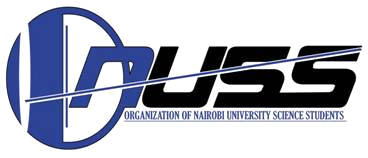 